 Advanced Elementary Math formula list – Grades 4-7Fractions formulas: 













Converting a mixed number to an improper fraction:


Converting an improper fraction to a mixed number:



Formula for a proportion: 




In a proportion, the product of the extremes (a * d) equal the product of the means(b*c), 

Thus, a*d = b*c

Percent: 

Percent to fraction: x% = x/100

Percentage formula: Rate/100 = Percentage/base

Rate: The percent. 
Base: The amount you are taking the percent of.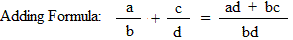 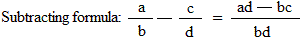 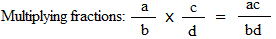 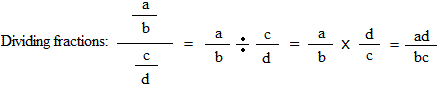 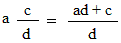 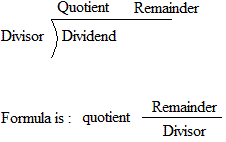 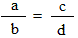 
Percentage: The answer obtained by multiplying the base by the rate

Consumer math formulas: 

Discount = list price × discount rate

Sale price = list price − discount

Discount rate = discount ÷ list price

Sales tax = price of item × tax rate

Interest = principal × rate of interest × time

Tips = cost of meals × tip rate

Commission = cost of service × commission rate

Geometry formulas: 

Perimeter:

Perimeter of a square: s + s + s + s 
s:length of one side

Perimeter of a rectangle: l + w + l + w
l: length
w: width

Perimeter of a triangle: a + b + c
a, b, and c: lengths of the 3 sides
Circumference  of a circle: Area:

Area of a square: s × s 
s: length of one side

Area of a rectangle: l × w
l: length
w: width

Area of a triangle: (b × h)/2
b: length of base
h: length of height

Area of a trapezoid: (b1 + b2) × h/2
b1 and b2: parallel sides or the bases
h: length of heightArea  of a circle: Volume:

Volume of a cube: s × s × s 
s: length of one side

Volume of a box: l × w × h
l: length
w: width
h: heightDistance
1 foot = 12 inches
1 yard = 3 feet
1 mile = 5,280 feet
1 mile ≈ 1.61 kilometers
1 inch = 2.54 centimeters
1 foot = 0.3048 meters
1 meter = 1,000 millimeters
1 meter = 100 centimeters
1 kilometer = 1,000 meters
1 kilometer ≈ 0.62 milesArea
1 square foot = 144 square inches
1 square yard = 9 square feet
1 acre = 43,560 square feetVolume
1 cup = 8 fluid ounces
1 quart = 4 cups
1 gallon = 4 quarts
1 gallon = 231 cubic inches
1 liter ≈ 0.264 gallons
1 cubic foot = 1,728 cubic inches
1 cubic yard = 27 cubic feet
1 board foot = 1 inch by 12 inches by 12 inchesWeight
1 ounce ≈ 28.350 grams
1 pound = 16 ounces
1 pound ≈ 453.592 grams
1 milligram = 0.001 grams
1 kilogram = 1,000 grams
1 kilogram ≈ 2.2 pounds
1 ton = 2,000 poundsTriangle
sum of angles = 180°
area = ½ (base x height)Circle
number of degrees in a circle = 360°
circumference ≈ 3.14 x diameter
area ≈ 3.14 x (radius)2Simple interestInterest ( I ) =     Amount ( A) = Interest + PrincipalWhere  P = Principal ( Amount invested)R = Rate of interest (%)T = terms of investment (could be in years)Roman numeral symbolsAverage formula: 

Let a1,a2,a3,......,an be a set of numbers, average = (a1 + a2 + a3,+......+ an)/n
Converting decimals to fractionsNote the following pattern for repeating decimals:
0.22222222... = 2/9
0.54545454... = 54/99
0.298298298... = 298/999
Division by 9's causes the repeating pattern.Note the pattern if zeros precede the repeating decimal:
0.022222222... = 2/90
0.00054545454... = 54/99000
0.00298298298... = 298/99900
Adding zero's to the denominator adds zero's before the repeating decimal.Number Properties(Odd)(Even) = Even
(Odd)(Odd) = Odd
(Even)(Even) = Even

(Odd) ± (Even) = Odd
(Odd) ± (Odd) = Even
(Even) ± (Even) = Even

(Positive)(Positive) = Positive
(Positive)(Negative) = Negative
(Negative)(Negative) = Positive
(Positive)/(Negative) = Negative
(Positive)/(Positive) = Positive
(Negative)/(Negative) = Positive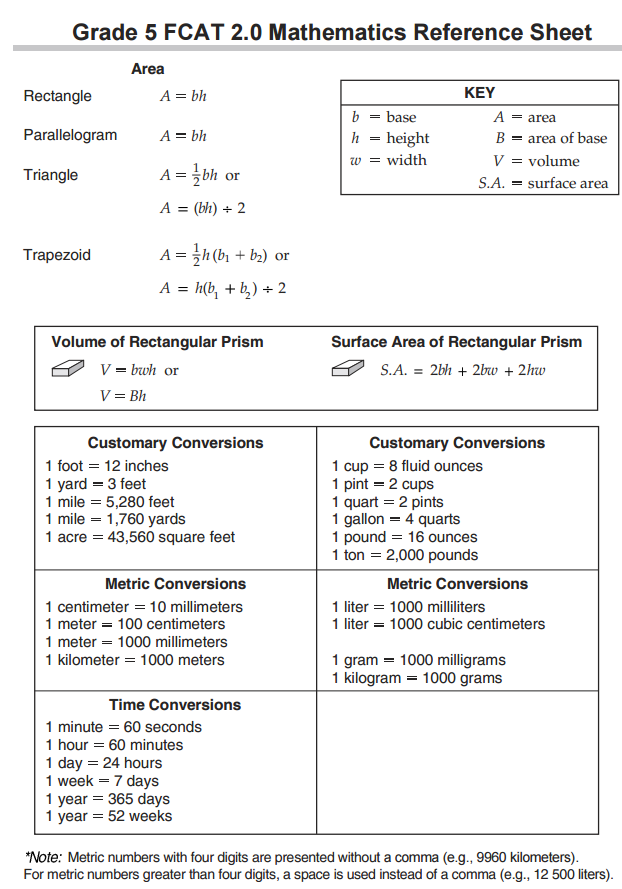 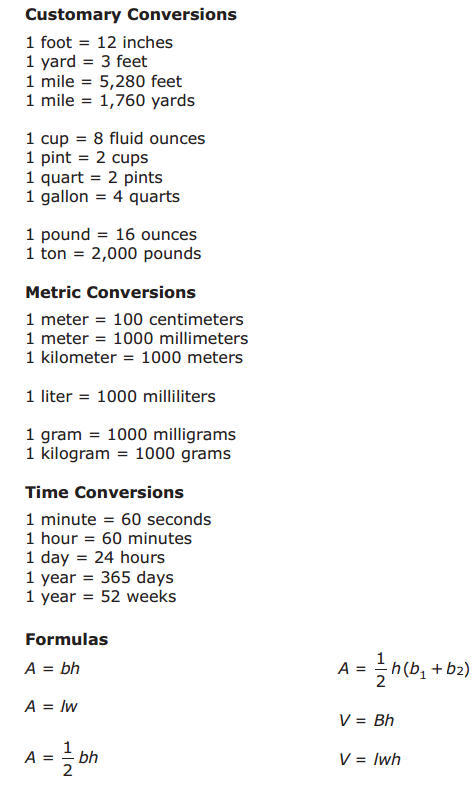 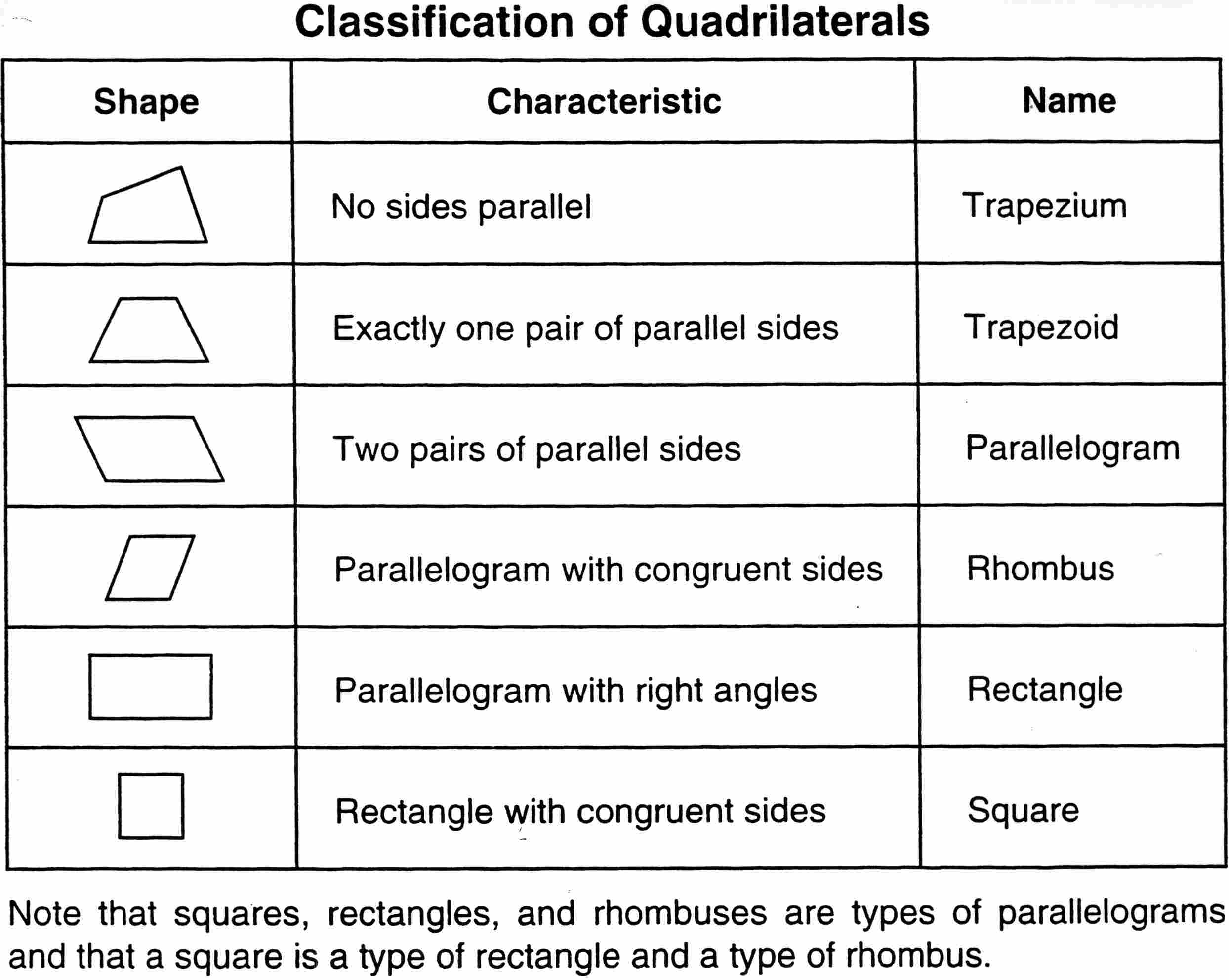 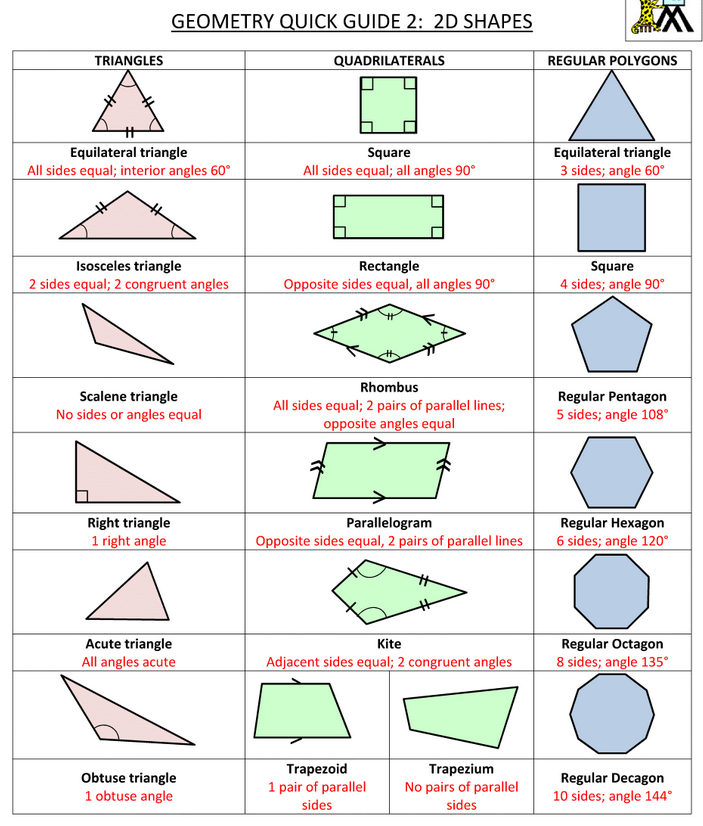 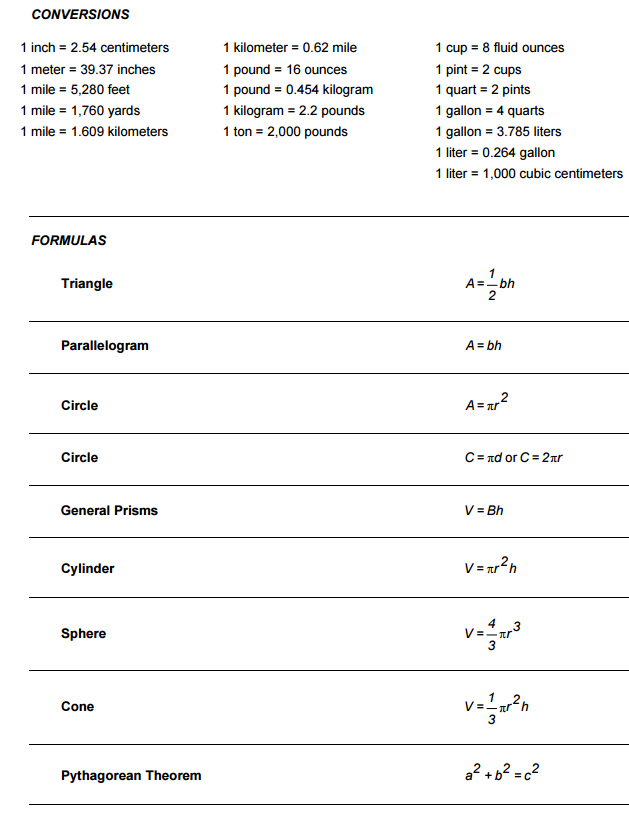 	Here is a list of all the prime numbers up to 1,000: I=1V=5X=10L=50C=100D=500M=1,0001 = I2 = II3 = III4 = IV5 = V6 = VI7 = VII8 = VIII9 = IX10 = X11 = XI12 = XII13 = XIII14 = XIV15 = XV16 = XVI17 = XVII18 = XVIII19 = XIX20 = XX21 = XXI25 = XXV30 = XXX40 = XL49 = XLIX50 = L51 = LI60 = LX70 = LXX80 = LXXX90 = XC99 = XCIXNumbersquaresCubes11124839274166452512563621674986491011121314151617181920212357111317192329313741434753596167717379838997101103107109113127131137139149151157163167173179181191193197199211223227229233239241251257263269271277281283293307311313317331337347349353359367373379383389397401409419421431433439443449457461463467479487491499503509521523541547557563569571577587593599601607613617619631641643647653659661673677683691701709719727733739743751757761769773787797809811821823827829839853857859863877881883887907911919929937941947953967971977983991997more...more...more...